 Tomaszów Lubelski ….……….......................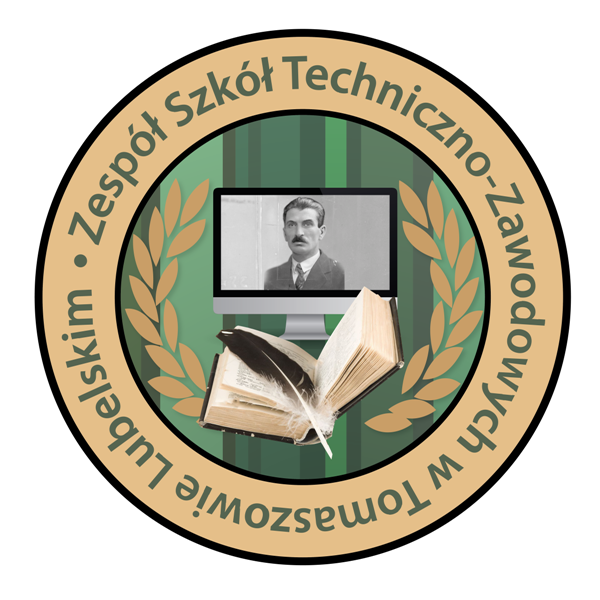 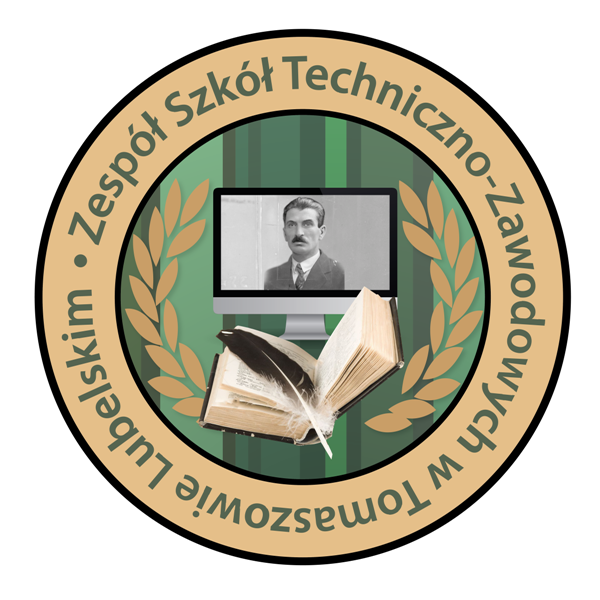 Zespół Szkół Techniczno-Zawodowych im. Macieja Rataja							w  Tomaszowie LubelskimWNIOSEK (PODANIE)o przyjęcie do szkoły  ponadpodstawowejDane osobowe kandydata do szkoły :Imiona i nazwisko: .......................................................................................................................Data i miejsce urodzenia: .............................................................................................................                                                                                                       (dzień, miesiąc, rok, miejscowość)PESEL:Adres zamieszkania:                     ……………………………………………                                                                                                                                        poczta……………………………………..      ul. …………………………….,      …..……………...                          miejscowość                                                                                                      nr domu, mieszkania        telefon ucznia  ………………………………   e-mail .………………………………………..Imię i nazwisko matki  .................................................................. telefon   ……………………Imię i nazwisko ojca ..................................................................... telefon   ……………………Proszę o przyjęcie mnie do klasy pierwszej :1. ……………………………………………………………………………………………………………   nazwa  szkoły (technikum, branżowa  szkoła ) - nazwa zawoduJeżeli nie zostanę przyjęty do wyżej wymienionej klasy  będę starał(a) się o przyjęcie w kolejności do oddziałów ( typy szkół i nazwy oddziałów znajdują się na odwrocie podania)2. …………………………………………………………………………………………………………...    nazwa  szkoły (technikum, branżowa  szkoła) -  nazwa zawodu3. …………………………………………………………………………………………………………...nazwa  szkoły (technikum, branżowa  szkoła) -  nazwa zawoduWe wszystkich oddziałach technikum podstawowym językiem obcym jest język angielski, a drugim język niemiecki.W  roku szkolnym 2023/2024 rekrutacja będzie prowadzona do następujących typów szkół ponadpodstawowych:Technikum   (5 - letnie) kształcące w zawodach:   technik informatyktechnik programistatechnik ekonomistatechnik hotelarstwatechnik budownictwatechnik żywienia i usług gastronomicznychBranżowa  Szkoła I stopnia (3 - letnia) kształcąca w zawodach: 1.   kucharz2.   murarz-tynkarz  3.   monter zabudowy i robót wykończeniowych w budownictwie4.   monter sieci i instalacji sanitarnychW Branżowej  Szkole I stopnia obowiązuje jeden język obcy – język angielski.Dokumenty wymagane przy ubieganiu się do klasy pierwszej:Wyrażam zgodę na przetwarzanie danych osobowych zawartych w podaniu ucznia do Szkoły dla potrzeb rekrutacji, zgodnie z Rozporządzeniem Parlamentu Europejskiego i Rady (UE) 2016/679 z dnia 27 kwietnia 2016r. w sprawie ochrony osób fizycznych w związku z przetwarzaniem danych osobowych i w sprawie swobodnego przepływu takich danych oraz uchylenia dyrektywy 95/46/WE (ogólne rozporządzenie o ochronie danych) oraz Ustawą z 10 maja 2018r. o ochronie danych osobowych.………........................................................................................                                           (podpis kandydata )Oświadczenie rodziców (prawnych opiekunów)  uczniaStwierdzamy, że znana jest nam decyzja naszego dziecka o wyborze szkoły ponadpodstawowej. ...............................................................                       ................................................................              (miejscowość, data)                                                            (podpis rodziców / opiekunów prawnych) -    -Wniosek (Podanie) –  wydrukować  ze strony internetowej szkoły ( zakładka rekrutacja) lub pobrać w punkcie rekrutacyjnym. Uzupełniony i podpisany wniosek przez kandydata i rodzica/prawnego opiekuna, złożyć w punkcie rekrutacyjnym szkoły.Skierowanie na badania lekarskie o braku przeciwwskazań do wykonywania wybranego zawodu należy pobrać w punkcie rekrutacyjnym szkoły.Zaświadczenie wystawione przez lekarza medycyny pracy o braku przeciwskazań zdrowotnych do podjęcia praktycznej nauki zawodu należy dostarczyć do punktu rekrutacyjnego szkoły.Świadectwo ukończenia szkoły podstawowej i zaświadczenie o wynikach egzaminu  (kopia lub oryginał) należy złożyć w punkcje rekrutacyjnym .Oryginały dokumentów - świadectwo ukończenia szkoły podstawowej i zaświadczenie 
o wynikach egzaminu  złożyć w momencie przyjęcia i potwierdzenia woli uczęszczania do szkoły.Dwa zdjęcia (podpisane).